Veckobrev, vecka 20Allmän informationNy hemsida – samma adress www.kvarseboskola.seRenoveringarNu är ombyggnationen av källarförrådet (med ingång utifrån) igång. Arbetet med att byta ut vårt värmesystem är i stort sätt färdigt och planen är att vägbygget ska komma igång inom kort. FöräldrarådTack till er som deltog i måndagens möte. Bifogat finner ni protokollet. Glöm inte att notera datum för fixardag och föräldrakväll (läs mer i protokollet). VårfestFredagen den 27/5 kl. 17.30 är ni välkomna till förskolan och skolans vårfest på KIK. AvslutningOnsdagen den 8/6 kl. 17.30 är det skolavslutning. Information från rektor angående avslutningJag har fått ett par reaktioner från vårdnadshavare angående vårt val av ”lokal” för vår sommaravslutning.  Valet att vara eller inte vara i kyrkan har under alla de år jag arbetat väckt olika känslor och reaktioner. Vi är medvetna om att avslutningarna här i kyrkan är en gammal tradition, men det är inte skäl nog att inte kunna starta nya traditioner. Beslutet att vi även i år väljer att ha sommaravslutning på skolgården är taget av verksamheten efter att vi hört vad barn och vuxna (som verkar i verksamheten) tyckte om förra årets avslutning på skolgården. Många upplevde det som fint och härligt att kunna vara utomhus. Vi har planerat för att även fortsättningsvis ha vår julavslutning i kyrkan. Vad gäller parkeringssituationen hänvisar vi er alla till att parkera på ”Kyrkplan”. FörskolaMåndag: Då det var studiedag på förskolan blev de en trevlig fruktstund tillsammans där förskolans matta var full med barn som åt äpple och smaskade. Barnen lekte inne en stund på fm, det byggdes en jättestor tågbana och lektes med djuren i vårt djurrum. Innan lunchen firade vi Ylva som fyllt 6 år, GRATTIS! Efter lunch blev det regnkläder på och ut i vattenpölarna.  Tisdag: Efter fruktstunden gick 5 och 6 åringarna ut i matsalen och jobbade med sina planeringsböcker, något de tycker är jättespännande. De yngre barnen gjorde klart sina regnmoln som nu hänger i taket i lekhallen. Efter goda fiskburgare följde 6-åringarna med ner till skolan och fortsatte jobba och vi andra gick ut på gården i solskenet och lekte.Onsdag: Idag tog vi på oss västar och gick en skön skogspromenad runt broarna där vi mötte Bitte som rensade i sina rabatter och vi hann leka en stund på berget. Efter lunch följde 6-åringarna med Kristin och fritabarnen till KIK där vi spelade fotboll sedan blev det tid för lite lek i gymnastiksalen. Övriga barn lekte ute på gården och cyklade och lekte.Torsdag: 5- och 6åringarna slutförde vårt rymdprojekt med att göra fina stora målningar över saker som de ”lärt” sig. Dessa målningar sitter uppe inne på förskolan ta en sväng in och kolla. De yngre barnen var ute på gården och lekte tillsammans i sandlådan och i lekstugan. Efter lunch blev det fortsatt lek utomhus och vi påbörjade vårt alfabet som kommer upp på staketet. Fredag: På fm började de stora barnen med lite pyssel i matsalen, ballonger och partypoppers som ska användas på kalas. De yngre barnen lekte i lekhallen. Efter lunch blev det barnens val av aktivitet.SkolaÅk F-2 I svenskan har F-2 arbetat vidare i sina planeringsböcker. F-klassen har jobbat i sina nya bokstavsböcker och denna vecka började vi arbeta med bokstaven S. På torsdagens mattelektion hade vi utomhusmatte på skolgården. Eleverna fick olika uppdrag som handlade om dubbelt-hälften, addition och subtraktion. Åk 5-6Har arbetat med samhällskunskap, genom att läsa på inför provet som vi hade i torsdags. Vi har haft tyst läsning, jobbat i Elevspel.se, planeringen i svenska och stafettskrivning. De har även fått göra drömfångare. I matten har vi gjort ett häfte med blandade uppgifter för att stämma av lite.F-2 och 4-6I fredags när åk 3 hade Nationella prov i matematik (de sista) så arbetade vi med vår egen planering och några arbetade med enskilda uppgifter som de ville bli klara med.Vi såg Lilla Aktuellt och diskuterade de som hade hänt.Hela skolanVi tränade sång med Sussie hela eftermiddagen i fredags.SlöjdDenna vecka har åk 3-4 haft syslöjd. Veckan började med lite info om slöjdens kursplan, historik och olika material. Vi har gått igenom symaskinens delar, hur man trär maskinen och hur man spolar undertråd. Eleverna har tagit körkort i symaskinen. De har även provat på att virka och det de virkat har klistrats upp på ett papper och blev fina tavlor. Några började även att fingervirka.Nästa vecka är det åk 5-6 som har syslöjd.PraoFrån och med måndag och två veckor framöver kommer Hanna Wallentin till skolan för att göra sin prao.Idrott 3-6 har denna vecka haft fotboll och bollkontroll som tema. Efter uppvärmning började med att passa bredsida till varandra. Sedan övade vi inkast och som slutövning övade vi väggpass med skott på mål.Frita Måndag: Studiedag för skolan. Under fm blev det bakning tillsammans med Åsa, det bakades bröd som barnen fick ta hem och bjuda på. På em lekte vi olika kullekar i gymnastiksalen och så var vi ute resten av dagen i solen som kom fram efter regnrusket. Tisdag: Arbete i planeringsboken 12.00–13.30 tillsammans med åk 1-2, Erika och Anne-Helene. Sedan utelek med Erika, vi spelade kula, sparkade boll och var i rampen. Onsdag: Bollek på KIK tillsammans med Kristin samt hinderbana i gymnastiksalen. Torsdag: Disktrasestafett utomhus med Åsa, blött och kul. Efter mellis blev det lite pyssel med drömfångareFredag: Fredagskul med Anne-Helene Trevlig helg!Anna, Pelle, Sussie, Iréne, Åsa, Anne-Helene, Erika, Nina, Nicklas, Johanna och Kristin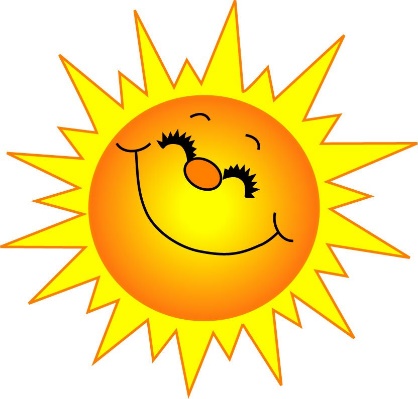 